18-е заседание 27-го созываКАРАР                                                                        РЕШЕНИЕ20 июнь 2017 й.                          № 103                           20 июня 2017 г.О секретаре восемнадцатого заседания Совета  сельского поселения Кашкинский сельсовет муниципального района Аскинский район  Республики  Башкортостан В соответствии со статьей 29 Регламента Совета сельского поселения Кашкинский сельсовет муниципального района Аскинский район Республики  Башкортостан Совет сельского поселения Кашкинский сельсовет муниципального района Аскинский район Республики Башкортостан р е ш  и л:           избрать секретарем заседания  Рахимову Лиру Ауфатовну – депутата по избирательному округу № 8.ГлаваСельского поселения Кашкинский сельсоветмуниципального района Аскинский районРеспублики Башкортостан         Р. К. Зиннатуллин	БАШҠОРТОСТАН РЕСПУБЛИКАҺЫАСҠЫН  РАЙОНЫМУНИЦИПАЛЬ РАЙОНЫНЫҢҠАШҠА  АУЫЛ  СОВЕТЫАУЫЛ  БИЛӘМӘҺЕ СОВЕТЫ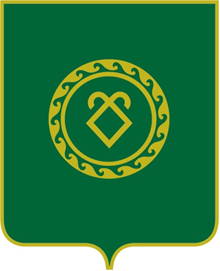 СОВЕТСЕЛЬСКОГО ПОСЕЛЕНИЯКАШКИНСКИЙ СЕЛЬСОВЕТМУНИЦИПАЛЬНОГО РАЙОНААСКИНСКИЙ РАЙОНРЕСПУБЛИКИ БАШКОРТОСТАН